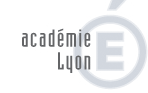 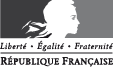 TRANSPORT LOGISTIQUEFORMATION DU 10 Janvier 2013COMMENT METTRE EN PLACE LE POSITIONNEMENT ET UNE EVALUATION DE L’AP ?Atelier 1 :LE POSITIONNEMENTRemarques générales : les tests trop lourds sont à éviter car très difficilement analysables.Lorsque ce sont les élèves qui choisissent leurs thèmes d’AP, les résultats sont nettement meilleurs !Ce qui est pratiqué : tôt dès la rentrée, une ½ journée est banalisée. Un entretien est mené par 2 enseignants pour faire un point sur le parcours du jeune et sa motivation. Un petit questionnaire lui est donné (on lui demande par exemple de citer ses principales qualités, ses défauts...) + des tests complémentaires sont effectués en enseignement général.EVALUATIONLes tests donnés avant le positionnement peuvent être reconduits ou un petit quizz peut être proposé en fin de séance.Une réunion de l’équipe est prévue sur le temps de l’AP avant chaque début de cycle et à la fin.______________________________________________________________________________Atelier 2 :LE POSITIONNEMENTIl peut se faire à partir de tests :Sur les acquis de 3ème en mathématiques, français, anglais et informatique Le moment le plus propice à ce positionnement est à la rentrée des classes, dès la première semaine.Les tests doivent porter sur des compétences simples qui ne demandent pas de connaissances particulières en matières professionnelles (ex : couper une tarte en 6 parts, lire une consigne…)Ces tests sont corrigés par les professeurs d’enseignement général.EVALUATIONL’évaluation peut se faire à partir d’un quiz en fin de chaque séance d’AP en 3 min.______________________________________________________________________________Conclusion de l’Inspectrice de filière :L’utilisation du socle commun des connaissances est indispensable pour bâtir les tests de positionnements Les livrets de compétences des élèves vont permettre de repérer plus facilement les besoins des apprenants.Animateurs : Maillet Françoise, Herody Annie, Alonso Franck, Abdel LaghouegRapporteurs : Bondi Jacqueline, Fascina Mylène